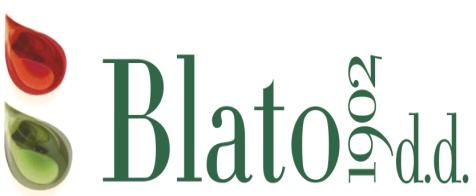   JELOVNIK  ZA LIPANJ 2022.                                               OD 01.06.2022.-21.06.2022.                                          TJEDANSRIJEDA 01.06.ČETVRTAK 02.06.PETAK 03.06.    I.Potenc.alergeni u hrani** JuhaPečena ili pohana piletinaKrpice sa svježim kupusom jaje, gluten*Polub./miješ. kruh gluten* 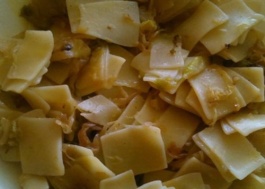             KrpiceJunećo gulaš celer*PalentaJogurtPolubijeli/miješani kruh gluten*Pohani oslić ili svježa riba   gluten,jaja,mlijeko* Špinat ili blitva      VoćePolub./miješ. kruh gluten*            Srdelice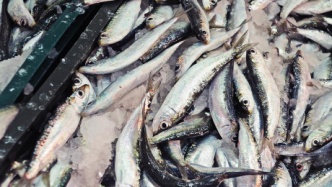 II.Potenc.alergeni u hrani*PONEDJELJAK 06.06.Maneštra bobići (leća,kukuruz, mrkva, krumpir)  celer, jaja, gluten*                 Odresci od suhog mesa                  Desert jaje, mlijeko gluten, orašasti plod.*       , Polubijeli/miješani kruh gluten*                  UTORAK 07.06. Pileći rižotoSezonska salataDesert - puding Polubijeli/miješani kruh gluten*               SRIJEDA 08.06.JuhaSvinjski kotlet na žaru                 Povrće (đuveč ili restani krumpir)celer*                   Polub./miješ.kruh gluten*    ČETVRTAK 09.06.Tjestenina špageti u bolognese umakuSalataDesertPolubijeli/miješani kruhgluten*PETAK 10.06.Polpete od ribe ili svježa riba   gluten,jaja,mlijeko* Špinat ili blitva      VoćePolub./miješ. Kruh gluten*II.Potenc.alergeni u hrani*PONEDJELJAK 13.06.Maneštra od graha s tjesteninom (pašta i fažol)  celer jaje, gluten*                 Odresci od suhog mesa Desret  jaje, mlijeko gluten, orašasti plod.*       , Polubijeli/miješani kruh gluten*                  UTORAK 14.06.Juneći gulaš sa palentom ili domaćim njokimaSalata od svježeg kupusa Polub./  miješ.kruh         gluten*                 SRIJEDA 15.06.Musaka od mesa i povrća ili polpete u saftuSalataTekući jogurt mlijeko* Polub./miješ.kruh gluten*ČETVRTAK 16.06.TIJELOVOPETAK 17.06. Tjestenina u tuna umaku sa sezonskom salatom              Sezonsko voće         Polub./miješ. Kruh gluten*PONEDJELJAK 20.06.UTORAK  21.06.    III.Potenc.alergeni u hrani*Maneštra od ječma celer*Odresci od suhog mesa Desert jaje, mlijeko, gluten, orašasti plod.*       Polub./miješ.kruh gluten* Pohani pileći odrezakBlitva ili špinat s krompiromVoćePolub./miješ. kruh gluten* 